Application for Accreditation of a New or Modified GA 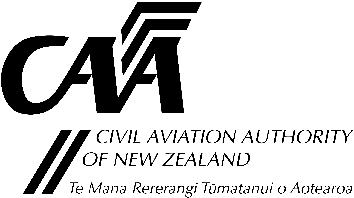 Synthetic Training Device (STD) for Approved UsesApplication requirements and instructions for completing the formPlease ensure all documents are enclosed. No application will be processed until all required documentation is received.The CAA Standard Rate hourly charge applies. Follow this link for information on fees and charges.For Initial Accreditation complete Sections 1, 2, 3, 5, 6 & 7.For Accreditation of a Modification complete Sections 1, 2, 4, 6 & 7.   (Also 5, if required)  For Renewal or Amendment to the Approved Uses of an existing device complete sections 1, 2, 5, 6 & 7. (Also 3 or 4, if appropriate to the application or amendment for Approved Uses)For Part 141 Certificate holders a completed Application for issue, renewal or amendment of an Aviation Training Organisation Certificate under Civil Aviations Rules, Part 141, form CAA24141-01, is required with this application for initial accreditation.Organisation DetailsType of Synthetic Training DeviceApplication for Accreditation of a New Synthetic Training DeviceApplication for Accreditation of a Modified Synthetic Training DeviceApplication for Approved Uses for a Synthetic Training DeviceDeclarationApplicant’s Checklist										Scan the completed application form, including all supporting documentation to either:Email	 pft.admin@caa.govt.nz Post 	Licensing & Standards Unit, Civil Aviation Authority, PO Box 3555, Wellington 6140CAA Participant NumberCAA Participant NumberCAA Participant NumberLegal Name of Organisation - A certificate will only be issued in the name of the registered company, partnership, sole trader or incorporated society. Legal Name of Organisation - A certificate will only be issued in the name of the registered company, partnership, sole trader or incorporated society. Legal Name of Organisation - A certificate will only be issued in the name of the registered company, partnership, sole trader or incorporated society. Legal Name of Organisation - A certificate will only be issued in the name of the registered company, partnership, sole trader or incorporated society. Legal Name of Organisation - A certificate will only be issued in the name of the registered company, partnership, sole trader or incorporated society. Legal Name of Organisation - A certificate will only be issued in the name of the registered company, partnership, sole trader or incorporated society. Legal Name of Organisation - A certificate will only be issued in the name of the registered company, partnership, sole trader or incorporated society. Trading name (if any)Trading name (if any)Your reference (order number or contact person, if applicable)Your reference (order number or contact person, if applicable)Address for Service - Civil Aviation Act, s8, requires applicants to provide an address for service in  (i.e. a physical address) and to promptly notify the Director of any changes.Address for Service - Civil Aviation Act, s8, requires applicants to provide an address for service in  (i.e. a physical address) and to promptly notify the Director of any changes.Address for Service - Civil Aviation Act, s8, requires applicants to provide an address for service in  (i.e. a physical address) and to promptly notify the Director of any changes.Address for Service - Civil Aviation Act, s8, requires applicants to provide an address for service in  (i.e. a physical address) and to promptly notify the Director of any changes.Address for Service - Civil Aviation Act, s8, requires applicants to provide an address for service in  (i.e. a physical address) and to promptly notify the Director of any changes.Address for Service - Civil Aviation Act, s8, requires applicants to provide an address for service in  (i.e. a physical address) and to promptly notify the Director of any changes.Address for Service - Civil Aviation Act, s8, requires applicants to provide an address for service in  (i.e. a physical address) and to promptly notify the Director of any changes.PhoneMobileEmailPostal Address (if different from Address for Service)Postal Address (if different from Address for Service)Postal Address (if different from Address for Service)Postal Address (if different from Address for Service)Postal Address (if different from Address for Service)Postal Address (if different from Address for Service)Postal Address (if different from Address for Service)PhoneMobileEmailAeroplaneHelicoperIf renewal, name and serial number of existing device:If renewal, name and serial number of existing device:Flight SimulatorA flight simulator, being an apparatus which provides an accurate representation of the flight deck of a particular aircraft type to the extent that the normal environment of flight crew members, the systems, and the performance and flight characteristics of that type are realistically simulated.A flight simulator, being an apparatus which provides an accurate representation of the flight deck of a particular aircraft type to the extent that the normal environment of flight crew members, the systems, and the performance and flight characteristics of that type are realistically simulated.A flight simulator, being an apparatus which provides an accurate representation of the flight deck of a particular aircraft type to the extent that the normal environment of flight crew members, the systems, and the performance and flight characteristics of that type are realistically simulated.A flight simulator, being an apparatus which provides an accurate representation of the flight deck of a particular aircraft type to the extent that the normal environment of flight crew members, the systems, and the performance and flight characteristics of that type are realistically simulated.Procedure TrainerA flight procedure trainer, being an apparatus that provides a representation of aircraft to the extent that realistic flight deck environment, instrument responses, simple systems, and the performance and flight characteristics of aircraft of a particular class or type are simulated.A flight procedure trainer, being an apparatus that provides a representation of aircraft to the extent that realistic flight deck environment, instrument responses, simple systems, and the performance and flight characteristics of aircraft of a particular class or type are simulated.A flight procedure trainer, being an apparatus that provides a representation of aircraft to the extent that realistic flight deck environment, instrument responses, simple systems, and the performance and flight characteristics of aircraft of a particular class or type are simulated.A flight procedure trainer, being an apparatus that provides a representation of aircraft to the extent that realistic flight deck environment, instrument responses, simple systems, and the performance and flight characteristics of aircraft of a particular class or type are simulated.Basic Instrument TrainerA basic instrument flight trainer, being an apparatus equipped with appropriate instruments, simulating the flight deck environment of an aircraft in flight in instrument flight conditions, in which a pilot may be instructed or tested in basic instrument flight manoeuvres and procedures.A basic instrument flight trainer, being an apparatus equipped with appropriate instruments, simulating the flight deck environment of an aircraft in flight in instrument flight conditions, in which a pilot may be instructed or tested in basic instrument flight manoeuvres and procedures.A basic instrument flight trainer, being an apparatus equipped with appropriate instruments, simulating the flight deck environment of an aircraft in flight in instrument flight conditions, in which a pilot may be instructed or tested in basic instrument flight manoeuvres and procedures.A basic instrument flight trainer, being an apparatus equipped with appropriate instruments, simulating the flight deck environment of an aircraft in flight in instrument flight conditions, in which a pilot may be instructed or tested in basic instrument flight manoeuvres and procedures.Device operator nameLocation of device (address, if different from applicant)ManufacturerSerial No. of the deviceManufacturer of visual system	Type of visual system	Visual database used	Aerodromes encompassedManufacturer of motion systemAeroplane type/model/varientEngine typeEngine instrumentationFlight instrumentationQualification Level (ie.JAR) refer to 1(a) eg ICAO Level IIOther:Device operator nameLocation of device (address, if different from applicant)ManufacturerSerial No. of the deviceManufacturer of visual systemType of visual systemManufacturer of motion systemAeroplane type/model/varientEngine typeEngine instrumentationFlight instrumentationQualification Level (ie.JAR) refer to 1(a) eg ICAO Level IIOther:Pilot Training Pilot Training Pilot Training Rule/AC References1Experience requirements	PPLPart 61.153(a)(3)(i), AC 61-3 Appendix 1	CPLPart 61.203(a)(4)(i) (A) & Part 61.203(a)(4) (ii) (H), AC61-5 Appendix 1	Instructor RatingPart 61.303(c)(2) (Cat.C), Part 61.303(d)(3) (Cat.B), AC61-18 Appendix 1 	IFRPart 61.801(a)(2), AC61-17 Flight time experience – either (iii) or (ii)2Recent flight experience 	IFR RecencyPart 61.807(a)(2)(i)&(ii), 61.807(a)(4)Pilot Proficiency Assessment3Extension of aids (ILS and NDB) Part 61.805(b)(4)4Flight crew competency checks Part 61.807(a)(1)(i) & 61.801(a)(6)5GNSS subsequent typePart 19.205(a)&(b), AC61-17 Appendix II6RNP1 procedure endorsementPart 61.805(b)(3)The provision of false information or failure to disclose information relevant to the grant or holding of an aviation document constitutes an offence under Section 49 of the Civil Aviation Act 1990 and is subject, in the case of a body corporate, to a maximum fine of $50,000.This application is made for and on behalf of the organisation identified in section 1. I declare that to the best of my knowledge and belief the statements made and the information supplied in this application and the attachments are complete and correct. This application is made for and on behalf of the organisation identified in section 1. I declare that to the best of my knowledge and belief the statements made and the information supplied in this application and the attachments are complete and correct. This application is made for and on behalf of the organisation identified in section 1. I declare that to the best of my knowledge and belief the statements made and the information supplied in this application and the attachments are complete and correct. This application is made for and on behalf of the organisation identified in section 1. I declare that to the best of my knowledge and belief the statements made and the information supplied in this application and the attachments are complete and correct. The provision of false information or failure to disclose information relevant to the grant or holding of an aviation document constitutes an offence under Section 49 of the Civil Aviation Act 1990 and is subject, in the case of a body corporate, to a maximum fine of $50,000.Name & TitleCAA Participant No The provision of false information or failure to disclose information relevant to the grant or holding of an aviation document constitutes an offence under Section 49 of the Civil Aviation Act 1990 and is subject, in the case of a body corporate, to a maximum fine of $50,000.SignatureDate of ApplicationYesN/APlease ensure all documents are enclosed. Applications which are incomplete or lacking any required documents will be returned.All required sections of this application completedPlease ensure all documents are enclosed. Applications which are incomplete or lacking any required documents will be returned.Copy of the organisations Synthetic Flight Training Manual (SFTM)Please ensure all documents are enclosed. Applications which are incomplete or lacking any required documents will be returned.Copy of the STD Operations Manual, Quality Training Guide or other supporting documentationPlease ensure all documents are enclosed. Applications which are incomplete or lacking any required documents will be returned.Part 141 Training Organisation Certificate 24141-01 Application Form where required for new STD approvalPlease ensure all documents are enclosed. Applications which are incomplete or lacking any required documents will be returned.Declaration signedPlease ensure all documents are enclosed. Applications which are incomplete or lacking any required documents will be returned.Organisation name completed at the top of each pagePlease ensure all documents are enclosed. Applications which are incomplete or lacking any required documents will be returned.Purchase order number (optional)